Násobení dvou mnohočlenů                                                                         11.2.2021(videohodina)Dva výrazy vynásobíme tak, že každý člen jednoho výrazu, vynásobíme každým členem druhého výrazu.Násobení dvojčlenem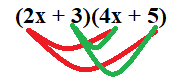 Násobení trojčlenem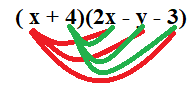 Vypočti, uprav výrazy:(x+4)(x+2) = (a+8)(a+7) =(y-9)(y+5) + 4y =(2x+3)(5x+1) =(7x-3)(5x+2) + x =(m + 4) (m2 – 2m +1) = 3.(x-6)(x-7) = (x+1)(x+2).2x = (3y-4)(4y-6) – 10y2 = (5x-5)(7x-8) = 